Оргкомитет выражает огромную благодарность организациям, оказавшим помощь в проведении конференции!   МИНИСТЕРСТВО  ЗДРАВООХРАНЕНИЯАРХАНГЕЛЬСКОЙ ОБЛАСТИГБУЗ АРХАНГЕЛЬСКОЙ ОБЛАСТИ  ”ПЕРВАЯ ГОРОДСКАЯ КЛИНИЧЕСКАЯ БОЛЬНИЦА  ИМ. Е.Е. ВОЛОСЕВИЧ” ФГАОУ ВО "Первый МГМУ им. И.М. Сеченова"ГБОУ ВПО “ПСПбГМУ им. акад.И.П. Павлова”  Минздрава РоссииФГБОУ ВО «Северный государственный медицинский университет» ФГБОУ ВО "СЗГМУ имени И. И. Мечникова"XII Ежегодная Архангельская областная научно-практическая конференция «Избранные вопросы нефрологии»(Всероссийская научно-практическая конференция "Актуальные проблемы нефрологии")ПРОГРАММА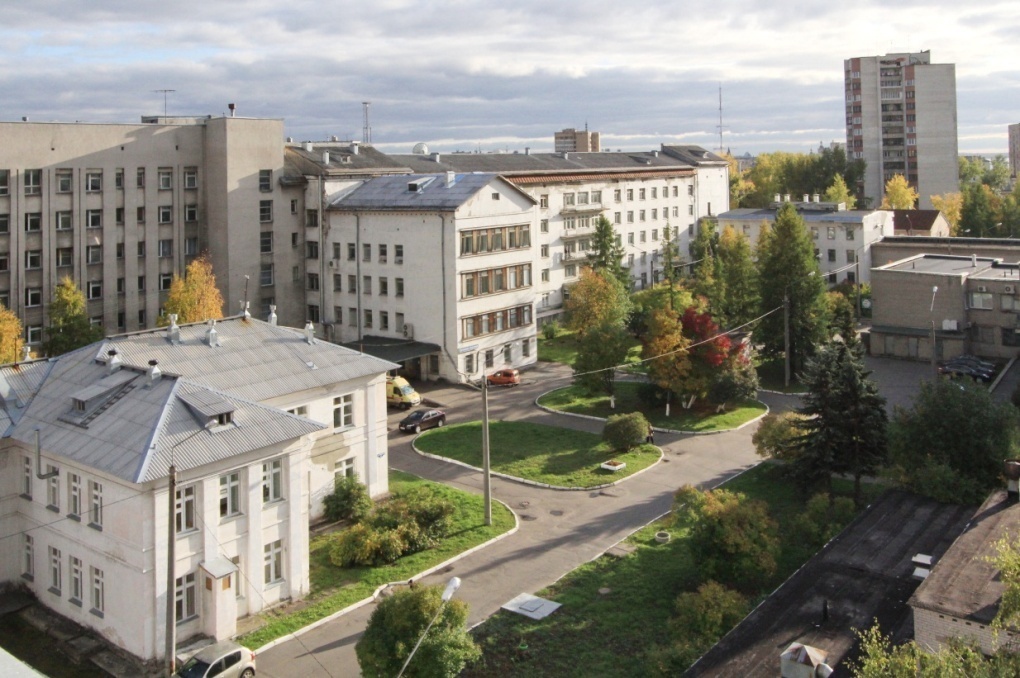 г. Архангельск15-16 октября 2021г.Программа 1-го дня 15 октября 2021 года (пятница)Место проведения и трансляции в онлайн формате: Актовый зал ГБУЗ Архангельской области “Первая городская клиническая больница им. Е.Е. Волосевич”Программа 2-го дня 16 октября 2021 года (суббота)Место проведения и трансляции в онлайн формате: Актовый зал ГБУЗ Архангельской области “Первая городская клиническая больница им. Е.Е. Волосевич”09.00-9.30Регистрация лекторов  в холле перед Актовым залом ГБУЗ Архангельской области “Первая городская клиническая больница им. Е.Е. Волосевич”, подключение участников конференции09.30- 9.45Приветственное слово:И.о.министра здравоохранения Архангельской области, к.м.н.- А.С. ГерштанскийГлавный врач ГБУЗ Архангельской области “Первая городская клиническая больница им. Е.Е. Волосевич” к.м.н.– С.В. КрасильниковГлавный нефролог МЗ РФ,  Почетный президент Ассоциации нефрологов, председатель профильной комиссии по нефрологии экспертного совета МЗ РФ, д.м.н., профессор ФГАОУ ВО "Первый МГМУ им. И.М. Сеченова" Минздрава России, г. Москва -  Е.М. ШиловЗаведующий кафедрой нефрологии и диализа факультета последипломного образования С-Петербургского государственного медицинского университетаим. акад. И.П. Павлова, д.м.н.  профессор - А.М. ЕсаянГлавный внештатный специалист - нефролог МЗ Архангельской области, заведующий  нефрологическим центром ГБУЗ Архангельской области “Первая городская клиническая больница им. Е.Е. Волосевич”- К.Н. ЗеленинЗаседание №1Председатели: Е.М.Шилов,  А.М.Есаян, О.Н.Котенко, К.Н.Зеленин09.45-10.25 Состояние нефрологической службы в Российской федерации в условиях пандемии новой коронавирусной инфекции (профессор, д.м.н. – Е.М.Шилов , г.Москва)10.25-10.35Дискуссия10.35-11.10Обзор деятельности нефрологической службы  Архангельской области. Работа в условиях пандемии COVID-19(К.Н.Зеленин, М.А.Шумилова, С.Н.Золотов, Е.В.Горбатова, Т.А. Бурсина, Т.А. Неминущая,  Д.В. Аксенова,  Х.И.Гафуров, И.В.Меркулова г.Архангельск)11.10-11.15Дискуссия11.15-11.55Хроническая болезнь почек. Последние обновлённые клинические рекомендации(профессор, д.м.н. - А.М. Есаян ,  г. С-Петербург)11.55-12.00Дискуссия12.00-12.40Экономические аспекты организации помощи нефрологическим пациентам ( О.Н.Котенко,  г. Москва)12.40-12.50Дискуссия12.50-13.00Открытие Архангельского областного регионарного отделения МООНП " Нефро-Лига"13.00-13.30ПерерывЗаседание №2Председатели: А.М.Есаян, Н.А.Воробьева13.30-14.10Периодические лихорадки в практике нефролога(профессор, д.м.н. - А.М. Есаян ,  г. С-Петербург)14.10-14.15Дискуссия14.15-14.55Нарушение гемостаза при ХБП (профессор, д.м.н. – Н.А.Воробьева , г.Архангельск)14.55-15.00Дискуссия15.00-15.30аГУС. Диагностика, лечение, распространение в СЗФО (профессор, д.м.н. - А.М. Есаян ,  г. С-Петербург)15.30-15.35Дискуссия15.35-16.00ПерерывЗаседание №3Председатели:  Е.М.Шилов,  А.М.Есаян16.00-17.00Доклады и совещание главных внештатных специалистов- нефрологов СЗФО  9.30-10.00Регистрация лекторов  в холле перед Актовым залом ГБУЗ Архангельской области “Первая городская клиническая больница им. Е.Е. Волосевич”, подключение участников конференцииЗаседание №4Председатели: А.Н.Исачкина, Ананьев А.Н.10.00-10.40Проблемы и пути решения при имплантации перитонеального катетера (доцент, к.м.н.- А.Н.Исачкина г. С-Петербург)10.40-10.50Дискуссия10.50-11.30 Мультидисциплинарный подход при оказании трансплантологической помощи ( к.м.н. -А.Н.Ананьев,  г. С-Петербург)11.30-11.40Дискуссия11.40-12.10Циклер для перитонеального диализа HOMECHOICE CLARIA - новое поколение. Опыт работы. (доцент, к.м.н.- А.Н.Исачкина г. С-Петербург)12.10-12.20Дискуссия12.20-12.50ПерерывЗаседание №5Председатели: К.А.Вишневский,  Ананьев А.Н.12.50-13.30Алгоритм оптимизации контроля фосфатов при ХБП ( к.м.н. - К.А.Вишневский,  г. С-Петербург)13.30-13.40Дискуссия13.40-14.20Вопросы и ответы при формировании сосудистого доступа для гемодиализа ( к.м.н. -А.Н.Ананьев,  г. С-Петербург)14.20-14.30Дискуссия14.30-15.10 Физическая реабилитация больных с ХБП С5 : актуальность, эффективность, методики.( к.м.н. - К.А.Вишневский,  г. С-Петербург)15.10-15.20Дискуссия15.20-15.50Заполнение анкет по итогам образовательного мероприятия.15.50-16.00Подведение итогов. Закрытие конференции16.00-16.30Выдача сертификатов